         REGULAMIN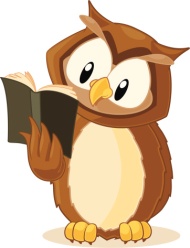 NAUKI WŁASNEJ WYCHOWANKA BURSY	Nauka własna to czas obowiązkowo przeznaczony przez każdego wychowanka na indywidualną naukę. Trwa on w godzinach:8.00- 10.00 z przerwą rekreacyjną od 9.00 do 9.15- dla wychowanków rozpoczynających lekcje w późniejszych godzinach;16.00- 18.00 z przerwą rekreacyjną od 17.00 do 17.15- dla wszystkich wychowanków obecnych w bursie.Nauka własna jest obowiązkowa dla wszystkich wychowanków obecnych w bursie            w podanych powyżej godzinach z wyjątkiem przypadków uzgodnionych z wychowawcą.Podczas nauki własnej wychowanek jest zobowiązany przebywać w swoim pokoju lub, za zgodą wychowawcy, w świetlicy albo innym wolnym pokoju. Podczas nauki własnej obowiązuje bezwzględna cisza oraz zakaz przemieszczania się pomiędzy pokojami.Przejście do innego pokoju w czasie nauki własnej dozwolone jest wyłącznie za zgodą wychowawcy.Przygotowanie miejsca nauki tj. zgromadzenie potrzebnych podręczników, zeszytów, pomocy powinno odbywać się w czasie poprzedzającym naukę własną bądź w przerwie rekreacyjnej.Na prośbę wychowawcy wychowanek ma obowiązek przedstawić: plan zajęć szkolnych, zeszyty, podręczniki.Podczas nauki własnej obowiązuje zakaz korzystania z prywatnych laptopów, telefonów komórkowych do celów innych niż nauka.Wychowawca ma prawo sprawdzić efekty nauki własnej, zwłaszcza jeśli kontrolowany wychowanek ma trudności edukacyjne lub nie przestrzega regulaminu nauki własnej.O ile zachodzi uzasadniona potrzeba nauki po czasie przeznaczonym na naukę własną,      a czas ten został efektywnie wykorzystany, wychowanek może, za zgodą wychowawcy, uczyć się dodatkowo w porze ciszy nocnej. Wychowanek ma prawo korzystać z zajęć pozalekcyjnych lub innych zajęć dodatkowych, odbywających się na terenie szkoły lub poza nią po uprzednim dostarczeniu pisemnej zgody rodziców na udział w zajęciach oraz harmonogramu zajęć podpisanych przez osobę prowadzącą.Na koniec każdego półrocza wychowanek dostarcza wykaz ocen oraz frekwencji, potwierdzony przez wychowawcę klasy.Wychowawcy na bieżąco monitorują osiągnięcia i postępy edukacyjne oraz frekwencję wychowanków.